	                             June 21st                     July 19th (double point)                    September 20th                        Judge: Chrissy Southwick           Judge: Lisa Brunner               Judge: Jennifer Woodruff   Rain or shine     •      Indoor-80x200     •      Outdoor-100x220      •        Warm-up 7am-8:45am • Show starts at 9am sharp     	Great Prizes and Paybacks at every show               $10.00 per class    	                  $10.00 grounds/office feeAll group B’s-12 and under9am - All Western Classes              	25. Open Equitation                                       46. Pee Wee Figure 81. Mini / Pony Halter                               	26. Open Horsemanship                    	47. Beginner Figure 82. Mini / Pony Showmanship                   27. Trail Class                           		48. Jog/Trot Figure 8 (A+B)3. Adult Halter (18yrs and older)		LUNCH/SCHOOLING BREAK		49. Open keyhole4. Adult Showmanship                             50% payback or ribbons in gaming         	50. Adult Keyhole5. Open Halter       			Not before 12- all gaming classes		51. Jr. Keyhole6. Open Showmanship	                		                                                	52. Youth Keyhole7. Jr. Halter                           		Exhibition Run $5.00 per run  		53. Pee Wee Keyhole8. Jr. Showmanship                          	28. Open Cloverleaf  				54. Beginner Keyhole9. In Hand Trial 	                              	29. Adult Cloverleaf (19yrs & older)    	55. Jog/Trot Keyhole (A+B)10. Leadline - Suitability                       	30. Jr. Cloverleaf (15yrs - 18yrs)      		56. Open Pole Bending11. Leadline – Equitation            	 	31. Youth Cloverleaf (11yrs - 14yrs)  		57. Adult Pole Bending12. Leadline – Trail 			32. Pee Wee Cloverleaf (10yrs & younger)	58. Jr. Pole Bending	13. Green Horse Pleasure W/J                33. Beginner Cloverleaf  			59. Youth Pole Bending14. Green Horse Equitation W/J   	34. Jog/Trot Cloverleaf (A+B)           		60. Peewee Pole Bending   			       	35. Open Dash              			61. Beginner Pole Bending15. Green Horse Command W/J 	      	36. Adult Dash                                 		62. Jog/Trot Pole Bending (A+B)16. Mini / Pony – Pleasure Driving          	37. Jr. Dash                                       		17. Mini / Pony – Farm class                   	38. Youth Dash        				 18. Adult Pleasure             		39. Pee Wee Dash				19. Adult Equitation                                	40. Beginner Dash				20. Adult Road Hack          		41. Jog/Trot dash (A+B)			21. Jr. Pleasure                                       	42. Open Figure 8			 22. Jr. Equitation                          	43. Adult Figure 8 	23. Jr. Horsemanship         		44. Jr. Figure 8 					24. Open Pleasure                                   45. Youth Figure 8	                                 • Stalls available at $20 a day                                                      • All horses must have current coggins’• Oriskany Creek Farm will not be responsible for any loss, injury or damage to horse, rider, spectators or equipment brought to the show• All riders are at their own risk          • All dogs must be on a leash   	• Judge’s decision will be final   	• Year-end high point lead line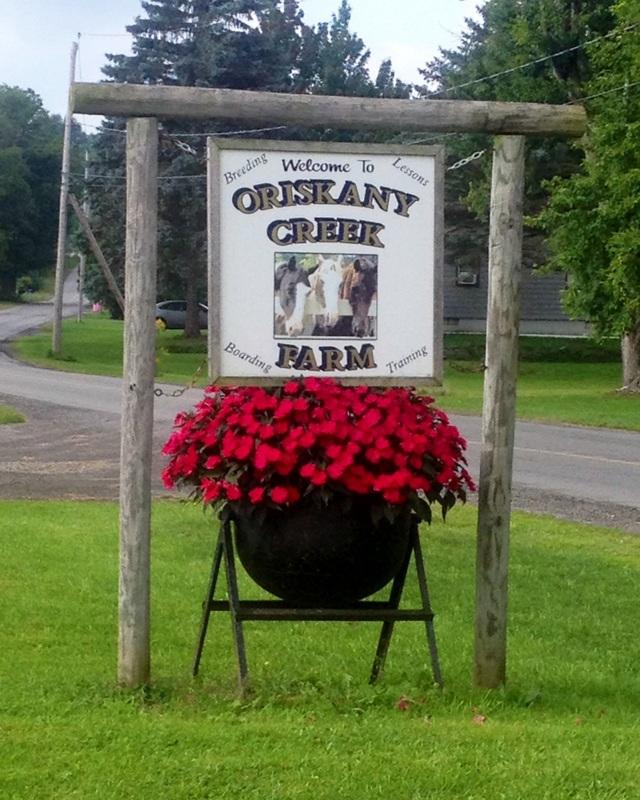                                                                                                                                            10